DAY 1 (D1) RECRUITMENT SAMPLE PACK CONTENTS FOR Adult & Child >40kg SERIAL AND WEEKLY SAMPLE PACK CONTENTS FOR ADULTSEXAMPLE D1 ADULT SAMPLE PACK WITH PRE-LABELLED CONSUMABLES FOR SUBJECT 01/001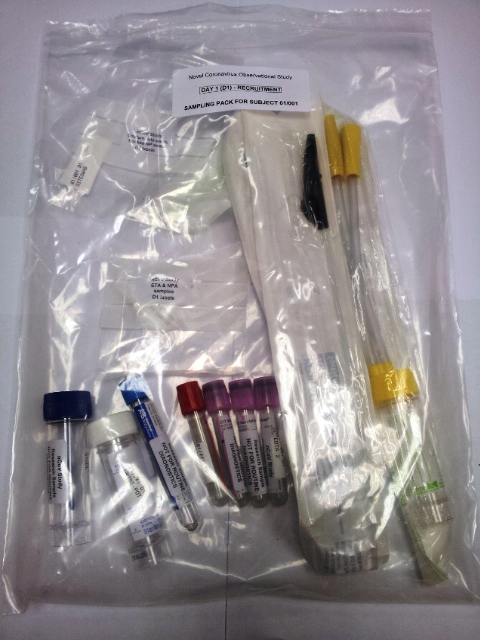 The sample pack shown above contains pre-labelled D1 consumables for subject 01/001, so the main bag is also labelled specifically for D1 sampling from subject 01/001Specimen containers should be pre-labelled “ISARIC RESEARCH SAMPLES – NOT FOR ROUTINE DIAGNOSTICS”It is advised that in addition to time-point-specific sample packs, a pack containing spare consumables is also available at all times (in case consumables break etc.)Flocked swab in UTM e.g. Copan 305C is not shown; these swabs may either be available locally or can be carried in the ‘spare consumables’ packInfected site swabs include flocked swab in UTM (see above), a general purpose bacterial culture swab e.g. Sterilin Aimes transport swab 18108CST, or a plain rayon general purpose swab for molecular analysis e.g. Sterilin F155CA; these may either be available locally or can be carried in the ‘spare consumables’ packAdditional “ISARIC RESEARCH SAMPLES” labels for the ETA or NPA specimen can be included (loose) in the pack, or carried in the ‘spare consumables’ pack ItemTrade example (based on UK availability)Reference pictureNumber required in adult D1 packCommentsK2 EDTA (spray-coated) blood tube 3ml (plastic)BD Vacutainer 367838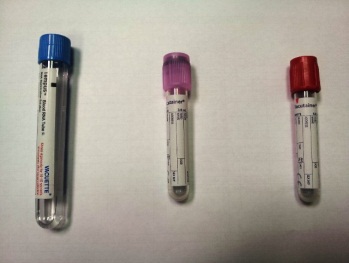 3Plain clotted blood tube 4ml (plastic)BD Vacutainer 368975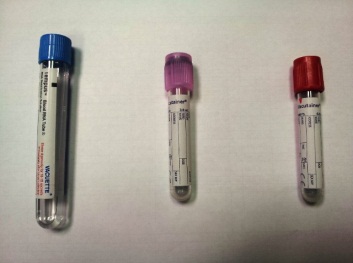 13ml BD tube not available in Europe; 4ml tube to be filled with 3ml bloodTempus blood tube (glass)Tempus Blood RNA Tube 4342792 (Vacuette)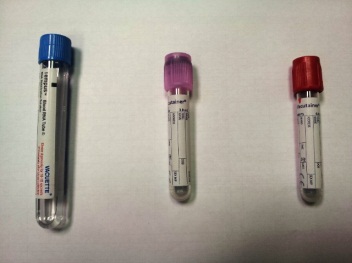 1Caution – fragile glassSterile universal container for urine, 30mlSterilin 128A/FS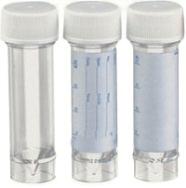 1Stool container, 30mlSterilin 128SA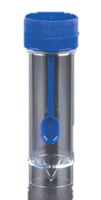 1Sterile suction trap 30ml with sealable screw-capPennine Healthcare MST-3000 or MST 3070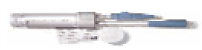 1Connector colour may differSterile 10CH (3.3mm) suction catheter, 50 cm lengthKendall Argyle 1180-851105 Touch-Trol (Tyco Healthcare Ltd) 1Small plastic bag containing ETA and NPA sample labelsNA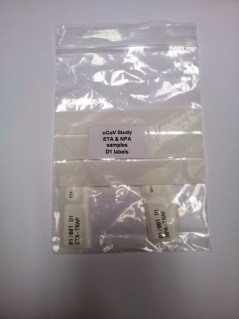 1Only needed if using packs containing pre-labelled consumablesSmall plastic bag containing sputum sample, flocked swab & infected site swab labels NA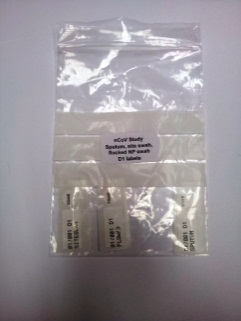 1Only needed if using packs containing pre-labelled consumables for a specific subjectItemTrade example (based on UK availability)Reference pictureNumber required in adult D1 packCommentsK2 EDTA (spray-coated) blood tube 3ml (plastic)BD Vacutainer 3678381Plain clotted blood tube 4ml (plastic)BD Vacutainer 36897513ml BD tube not available in Europe; 4ml tube to be filled with 3ml bloodTempus blood tube (glass)Tempus Blood RNA Tube 4342792 (Vacuette)1Caution: fragileSterile universal container for urine, 30mlSterilin 128A/FS1Stool container, 30mlSterilin 128SA1Sterile suction trap 30ml with sealable screw-capPennine Healthcare MST-3000 or MST 30701Connector colour may differSterile 10CH (3.3mm) suction catheter, 50 cm lengthKendall Argyle 1180-851105 Touch-Trol (Tyco Healthcare Ltd) 1Small plastic bag containing ETA and NPA sample labelsNA1Only needed if using packs containing pre-labelled consumablesSmall plastic bag containing sputum sample, flocked swab & infected site swab labels NA1Only needed if using packs containing pre-labelled consumables for a specific subject